								………………………  คณะเทคนิคการแพทย์ 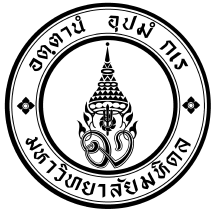 						โทร. ...................... โทรสาร 02-441-4380ที่ ศธ 0517.04.............................วันที่      ......................................เรื่อง	ขออนุมัติจัดหา..............(ชื่อรายการ)........................โดยวิธีตกลงราคากรณีจำเป็นเร่งด่วนโดยไม่คาดหมายไว้ก่อนเรียน   	คณบดี	ด้วยข้าพเจ้า.................................ตำแหน่ง.....................สังกัด.....ชื่อภาควิชา/ศูนย์/หน่วยงาน....................................ได้ดำเนินการจัดหา...............(ชื่อรายการ) ..........................................ไปแล้ว จึงขอรายงานเหตุผและความจำ เป็นเร่งด่วนโดยมีรายละเอียด ดังนี้ เหตุผลและความจำเป็นเร่งด่วนที่ต้องการจัดหา...................................................................................................................................................................รายละเอียดของพัสดุที่จัดหา……………………………………………………………………………………………………….………………………..(หากรายละเอียดของพัสดุมีรายละเอียดเยอะให้ทำ Spec แนบท้าย โดยระบุข้อ 2 ว่า “เป็นไปตารายละเอียดคุณลักษณะที่แนบมาพร้อมนี้”)............................................................................วงเงินที่จัดหาในครั้งนี้เป็นเงิน...................................บาท (..................................) (ไม่เกิน 100,000 บาท)  จาก.............(ชื่อร้านค้า/ผู้รับจ้าง)................ตามใบส่งของ/ใบเสร็จรับเงิน เล่มที่........เลขที่........          วันที่ ...................................................................................ขออนุมัติ**แต่งตั้ง......................................ตำแหน่ง…………………เป็นผู้ตรวจรับพัสดุ (กรณีไม่เกิน 30,000 บาท) หรือ**แต่งตั้งคณะกรรมการตรวจรับพัสดุ (กรณีเกิน 30,000 บาท) ตามรายชื่อดังนี้...........................................ตำแหน่ง.........................ประธานกรรมการ...........................................ตำแหน่ง.........................กรรมการ...........................................ตำแหน่ง.........................กรรมการจึงเรียนมาเพื่อโปรดพิจารณา หากเห็นชอบโปรด อนุมัติจัดหาอนุมัติแต่งตั้ง**ผู้ตรวจรับพัสดุ **คณะกรรมการตรวจรับพัสดุ  ตามรายชื่อที่เสนอมาพร้อมนี้            .......................................................(                               )หัวหน้าภาควิชา/ศูนย์/หน่วยงาน